Малый бизнес может получить до 20 млн на разработки в области искусственного интеллекта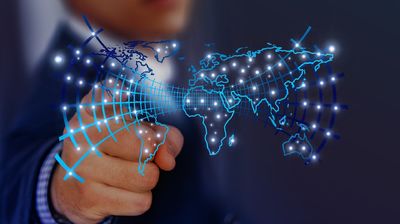 Малые предприятия могут получить грант на реализацию проектов по разработке, применению и коммерциализации решений в области искусственного интеллекта. Указанный конкурс проводится в рамках федерального проекта «Искусственный интеллект». Оператором мероприятия является ФГБУ «Фонд содействия развитию малых форм предприятий в научно- технической сфере» (далее - Фонд).Так, государственная поддержка будет предоставлена по результатам проведения четырех конкурсов «Старт-ИИ-1», «Старт-ИИ-2» и «Развитие-ИИ», «Коммерциализация- ИИ», ориентированных на поддержку стартапов на ранних стадиях развития; компаний, имеющих опыт разработки и продаж инновационной продукции, а также предприятий, завершивших разработку продукта и планирующих продвижение, масштабирование, выход на новые рынки.Размер гранта составит до 4 млн рублей («Старт-ИИ-1»), до 8 млн рублей («Старт- ИИ-2»), до 20 млн рублей («Развитие-ИИ»), до 20 млн рублей («Коммерциализация-ИИ»),Отмечаем, что к 2024 г. в рамках Федерального проекта Фондом будет оказана поддержка не менее 569 компаниям-разработчикам ИИ-рсшений.В IV квартале 2021 г. Фондом также будут объявлены еще два конкурса в рамках Федерального проекта, направленные на поддержку разработчиков открытых библиотек, а также предоставление грантов на прохождение программ предаксслерации.Более подробная информация о программах Фонда и проводимых конкурсах представлена на официальном сайте Фонда: https://fasie.ru.